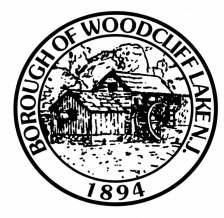 BOROUGH OF WOODCLIFF LAKEMAYOR AND COUNCIL AGENDADecember 1, 20148:00 PM CALL TO ORDERNotice of this meeting in accordance with the "Open Public Meetings Law, 1975, C. "231" was posted at Borough Hall and two newspapers, The Record and The Ridgewood News, have been notified.ROLL CALLMayor Jeffrey R. GoldsmithCouncil President Donna AbeneCouncilman Corrado BelgiovineCouncilman Eric BloomCouncilwoman Jacqueline GadaletaCouncilman Carlos RendoCouncilman Robert RosenblattPLEDGE OF ALLEGIANCECLOSED SESSION            Resolution No. 14-218         Resolution to Enter Into Closed SessionPolice Captain’s ContractPolice Promotions  Kevin Woods’ Appeal	APPROVAL OF MINUTES	November 17, 2014	November 17, 2014 (Closed Session)NEW BUSINESSPolice Promotions, led by Councilman RosenblattSustainable Jersey Plaque Presentation, led by Council President AbeneADMINISTRATOR’S REPORTENGINEER’S REPORTPUBLIC COMMENT     (limited to 5 minutes per speaker)CONSENT AGENDA Resolution No. 14-211	Resolution Authorizing Payroll & Payment of Claims	Resolution No. 14-212	Resolution of Tax Settlement – Rabin vs. Borough of Woodcliff Lake	Resolution No. 14-213	Resolution Authorizing Payment of McNerney & Associates Invoices 					for Appraisal of Mack Cali Property	Resolution No. 14-214	Chapter 159 – Drunk Driving Enforcement Fund	Resolution No. 14-215	2014 Budget Transfers	Resolution No. 14-216	Resolution Authorizing the Mayor of the Borough of Woodcliff Lake 					to Sign Rights of Way Use Agreement with PEG Bandwidth, NJ LLC	Resolution No. 14-217	Resolution Authorizing the Submission of a FY 2015 Bergen County 					Community Development Block GrantADJOURNMENT